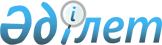 Об утверждении отчета Национального Банка Республики Казахстан за 1999 годУказ Президента Республики Казахстан от 28 апреля 2000 года N 380

      В соответствии со статьей 3 Указа Президента Республики Казахстан, имеющего силу Закона, "О Национальном Банке Республики Казахстан" Z952155_ , рассмотрев отчет Национального Банка Республики Казахстан за 1999 год, постановляю:     1. Утвердить отчет Национального Банка Республики Казахстан о результатах деятельности за 1999 год с учетом заключения аудиторской фирмы "Эрнст энд Янг Казахстан" с валютой консолидированного баланса в сумме 348 944,9 млн. тенге и чистым доходом в сумме 3 170,8 млн. тенге.     2. Национальному Банку Республики Казахстан опубликовать отчет за 1999 год.     3. Настоящий Указ вступает в силу со дня подписания.      Президент   Республики Казахстан  (Специалисты: Польский В.Ф.,                Петрова Г.В.)
					© 2012. РГП на ПХВ «Институт законодательства и правовой информации Республики Казахстан» Министерства юстиции Республики Казахстан
				